ที่ มท ๐๘๑๐.๘/ว	กรมส่งเสริมการปกครองท้องถิ่น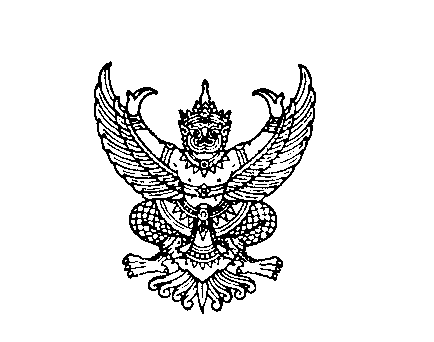 	ถนนนครราชสีมา เขตดุสิต กทม. ๑๐๓๐๐						          สิงหาคม  ๒๕๖4เรื่อง	 การจัดทำข้อเสนอแผนงานโครงการตามร่างกรอบแผนพัฒนาภาค พ.ศ. 2566 - 2570 เฉพาะแผนงาน
 โครงการที่จะดำเนินการในปีงบประมาณ พ.ศ. 2566 ขององค์กรปกครองส่วนท้องถิ่นเรียน	 ผู้ว่าราชการจังหวัด ทุกจังหวัดสิ่งที่ส่งมาด้วย		1. สำเนาหนังสือกระทรวงมหาดไทย ด่วนที่สุด ที่ มท 0212.1/ว 4756	จำนวน 1 ชุด		ลงวันที่ 19 สิงหาคม 2564			2. แนวทางการจัดทำแผนงานโครงการภายใต้แผนพัฒนาภาคฯ		จำนวน ๑ ชุด		3. ร่างกรอบแผนพัฒนาภาค พ.ศ. 2566 - 2570				จำนวน ๑ ชุด		4. แบบสรุปข้อเสนอแผนงานโครงการภายใต้แผนพัฒนาภาค			จำนวน ๑ ชุด		5. แบบฟอร์มข้อเสนอโครงการแบบย่อ					จำนวน ๑ ชุดด้วยกรมส่งเสริมการปกครองท้องถิ่นได้รับแจ้งจากกระทรวงมหาดไทยว่า สำนักงานสภาพัฒนาการเศรษฐกิจและสังคมแห่งชาติ ในฐานะฝ่ายเลขานุการคณะกรรมการบูรณาการนโยบายพัฒนาภาค (ก.บ.ภ.) ให้กระทรวงมหาดไทยประสานหน่วยงานในสังกัดจัดทำข้อเสนอแผนงานโครงการที่สนับสนุน
การขับเคลื่อนแนวทางการพัฒนาตามร่างกรอบแผนพัฒนาภาค พ.ศ. 2566 - 2570 เฉพาะแผนงานโครงการที่จะดำเนินการในปีงบประมาณ พ.ศ. 2566 (ทุกแหล่งงบประมาณ) ซึ่งกระทรวงมหาดไทยได้กำหนดให้
กรมส่งเสริมการปกครองท้องถิ่นรวบรวมแผนงานโครงการขององค์กรปกครองส่วนท้องถิ่นที่สอดคล้องกับร่างกรอบแผนพัฒนาภาค พ.ศ. 2566 - 2570 ส่งให้กระทรวงมหาดไทยภายในวันที่ 16 กันยายน 2564 กรมส่งเสริมการปกครองท้องถิ่นพิจารณาแล้ว เพื่อให้การจัดทำข้อเสนอแผนงานโครงการ
ที่สนับสนุนการขับเคลื่อนแนวทางการพัฒนาตามร่างกรอบแผนพัฒนาภาค พ.ศ. 2566 - 2570 
เฉพาะแผนงานโครงการที่จะดำเนินการในปีงบประมาณ พ.ศ. 2566 ขององค์กรปกครองส่วนท้องถิ่น
เป็นไปด้วยความเรียบร้อย และสอดคล้องกับแนวทางที่สำนักงานสภาพัฒนาการเศรษฐกิจและสังคมแห่งชาติกำหนด ขอให้จังหวัดดำเนินการ ดังนี้	๑. แจ้งองค์กรปกครองส่วนท้องถิ่นให้บันทึกข้อมูลแผนงานโครงการที่สนับสนุนการขับเคลื่อน
แนวทางการพัฒนาตามร่างกรอบแผนพัฒนาภาค พ.ศ. 2566 - 2570 เฉพาะแผนงานโครงการ
ที่จะดำเนินการในปีงบประมาณ พ.ศ. 2566 ที่ต้องการเสนอลงในแบบฟอร์มออนไลน์ตาม QR Code 
ท้ายหนังสือฉบับนี้ พร้อมกับจัดทำแบบฟอร์มข้อเสนอโครงการแบบย่อ ในรูปแบบไฟล์ ส่งให้กรมส่งเสริม
การปกครองท้องถิ่นทางไปรษณีย์อิเล็กทรอนิกส์ dss.balance@gmail.com ให้แล้วเสร็จภายในวันที่ 
10 กันยายน 2564	2. ให้องค์กรปกครองส่วนท้องถิ่นดำเนินการจัดทำข้อมูลที่ได้บันทึกลงในแบบฟอร์มออนไลน์ ตามข้อ ๑ ลงในตาราง “แบบสรุปข้อเสนอแผนงานโครงการภายใต้แผนพัฒนาภาค” พร้อมกับจัดทำแบบฟอร์มข้อเสนอโครงการแบบย่อ ในรูปแบบเอกสารส่งให้จังหวัดรวบรวมส่งกรมส่งเสริมการปกครองท้องถิ่น 
/๓. ให้จังหวัด...- ๒ -	๓. ให้จังหวัดตรวจสอบกลั่นกรองข้อเสนอแผนงานโครงการตามร่างกรอบแผนพัฒนาภาค พ.ศ. 2566 - 2570 เฉพาะแผนงานโครงการที่จะดำเนินการในปีงบประมาณ พ.ศ. 2566 ให้เป็นไปตามแนวทางที่สำนักงานสภาพัฒนาการเศรษฐกิจและสังคมแห่งชาติกำหนด และสรุปเป็นภาพรวมของจังหวัด
ส่งให้กรมส่งเสริมการปกครองท้องถิ่น ภายในวันที่ 17 กันยายน 2564 จำนวน 1 ชุด เพื่อรวบรวมรายงานกระทรวงมหาดไทยตามกำหนดต่อไป 	ในการนี้ ขอให้จังหวัดมอบหมายเจ้าหน้าที่สำนักงานส่งเสริมการปกครองท้องถิ่นจังหวัด 
เข้าร่วมกลุ่มทางแอปพลิเคชันไลน์ “แผนพัฒนาภาค สถ.” เพื่อเป็นช่องทางในการติดต่อประสานงาน
เรื่องการจัดทำข้อเสนอแผนงานโครงการตามร่างกรอบแผนพัฒนาภาค พ.ศ. 2566 - 2570 ระหว่าง
กรมส่งเสริมการปกครองท้องถิ่นและจังหวัดอย่างใกล้ชิดต่อไป ทั้งนี้ รายละเอียดสิ่งที่ส่งมาด้วยสามารถ
ดาวน์โหลดได้จาก QR Code ท้ายหนังสือฉบับนี้จึงเรียนมาเพื่อโปรดพิจารณาขอแสดงความนับถือ(นายประยูร  รัตนเสนีย์)อธิบดีกรมส่งเสริมการปกครองท้องถิ่นกองพัฒนาและส่งเสริมการบริหารงานท้องถิ่นกลุ่มงานส่งเสริมการกระจายอำนาจและการจัดทำงบประมาณเงินอุดหนุนโทร. ๐ ๒๒๔๑ ๙๐๐๐ ต่อ ๒๓๓๒ โทรสาร ๐ ๒๒๔๑ ๖๙๕๖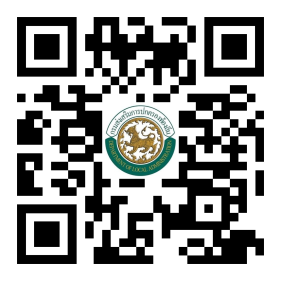 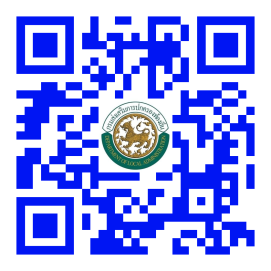     แบบฟอร์มออนไลน์		   สิ่งที่ส่งมาด้วย(https://bit.ly/2X1PR9g)	(https://bit.ly/34VDazD)